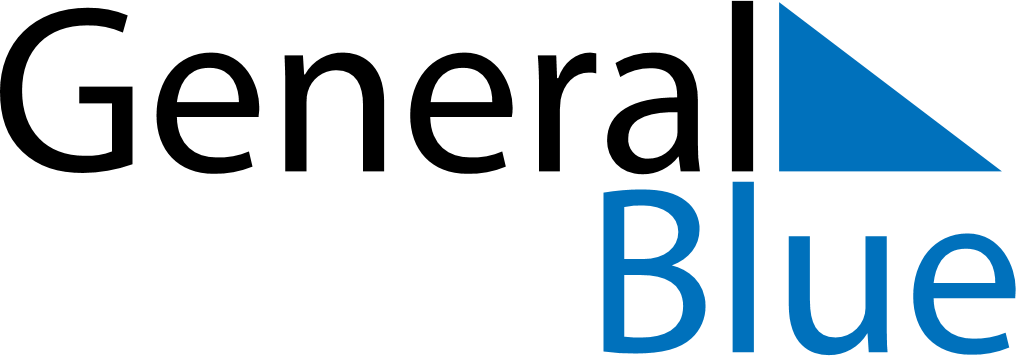 October 2024October 2024October 2024October 2024October 2024October 2024Longjing, Jilin, ChinaLongjing, Jilin, ChinaLongjing, Jilin, ChinaLongjing, Jilin, ChinaLongjing, Jilin, ChinaLongjing, Jilin, ChinaSunday Monday Tuesday Wednesday Thursday Friday Saturday 1 2 3 4 5 Sunrise: 5:19 AM Sunset: 5:04 PM Daylight: 11 hours and 44 minutes. Sunrise: 5:20 AM Sunset: 5:02 PM Daylight: 11 hours and 41 minutes. Sunrise: 5:21 AM Sunset: 5:00 PM Daylight: 11 hours and 38 minutes. Sunrise: 5:23 AM Sunset: 4:59 PM Daylight: 11 hours and 36 minutes. Sunrise: 5:24 AM Sunset: 4:57 PM Daylight: 11 hours and 33 minutes. 6 7 8 9 10 11 12 Sunrise: 5:25 AM Sunset: 4:55 PM Daylight: 11 hours and 30 minutes. Sunrise: 5:26 AM Sunset: 4:53 PM Daylight: 11 hours and 27 minutes. Sunrise: 5:27 AM Sunset: 4:52 PM Daylight: 11 hours and 24 minutes. Sunrise: 5:28 AM Sunset: 4:50 PM Daylight: 11 hours and 21 minutes. Sunrise: 5:29 AM Sunset: 4:48 PM Daylight: 11 hours and 18 minutes. Sunrise: 5:30 AM Sunset: 4:47 PM Daylight: 11 hours and 16 minutes. Sunrise: 5:32 AM Sunset: 4:45 PM Daylight: 11 hours and 13 minutes. 13 14 15 16 17 18 19 Sunrise: 5:33 AM Sunset: 4:43 PM Daylight: 11 hours and 10 minutes. Sunrise: 5:34 AM Sunset: 4:42 PM Daylight: 11 hours and 7 minutes. Sunrise: 5:35 AM Sunset: 4:40 PM Daylight: 11 hours and 4 minutes. Sunrise: 5:36 AM Sunset: 4:38 PM Daylight: 11 hours and 1 minute. Sunrise: 5:38 AM Sunset: 4:37 PM Daylight: 10 hours and 59 minutes. Sunrise: 5:39 AM Sunset: 4:35 PM Daylight: 10 hours and 56 minutes. Sunrise: 5:40 AM Sunset: 4:34 PM Daylight: 10 hours and 53 minutes. 20 21 22 23 24 25 26 Sunrise: 5:41 AM Sunset: 4:32 PM Daylight: 10 hours and 50 minutes. Sunrise: 5:42 AM Sunset: 4:30 PM Daylight: 10 hours and 48 minutes. Sunrise: 5:44 AM Sunset: 4:29 PM Daylight: 10 hours and 45 minutes. Sunrise: 5:45 AM Sunset: 4:27 PM Daylight: 10 hours and 42 minutes. Sunrise: 5:46 AM Sunset: 4:26 PM Daylight: 10 hours and 39 minutes. Sunrise: 5:47 AM Sunset: 4:24 PM Daylight: 10 hours and 37 minutes. Sunrise: 5:48 AM Sunset: 4:23 PM Daylight: 10 hours and 34 minutes. 27 28 29 30 31 Sunrise: 5:50 AM Sunset: 4:22 PM Daylight: 10 hours and 31 minutes. Sunrise: 5:51 AM Sunset: 4:20 PM Daylight: 10 hours and 29 minutes. Sunrise: 5:52 AM Sunset: 4:19 PM Daylight: 10 hours and 26 minutes. Sunrise: 5:53 AM Sunset: 4:17 PM Daylight: 10 hours and 23 minutes. Sunrise: 5:55 AM Sunset: 4:16 PM Daylight: 10 hours and 21 minutes. 